KARYA TULIS ILMIAHDiajukan untuk memenuhi salah satu syarat menyelesaikan Pendidikan Program  pada Politeknik Kesehatan Kementerian Kesehatan Bandung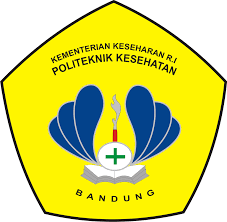 Disusun oleh :KEMENTERIAN KESEHATAN INDONESIAPOLITEKNIK KESEHATAN BANDUNGJURUSAN BANDUNG 